A szövegértés feladat kérdéseit szétvágva, egy kertben, parkban, iskolaudvaron… elrejtem a csapatok a Szitakötőt és a feladatlapot kapják meg, feladat minden kérdés és minden válasz megtalálása!Hogyan hívták másképpen a középkori állattan könyveket?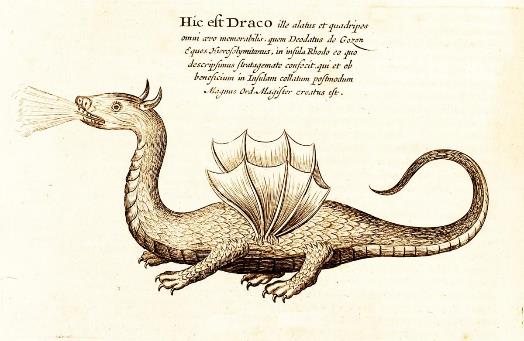 Mit jelent a latin bestia szó?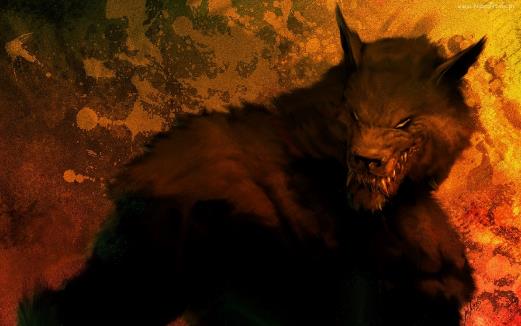 Hogy hívják az ókori mítoszok többféle lényből összerakott fantasztikus állatait?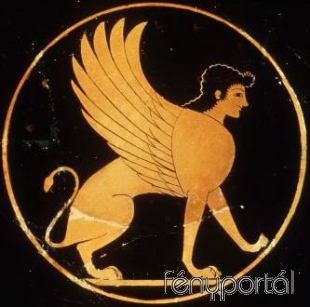 Melyik országban őrizte a kapukat ez a lény?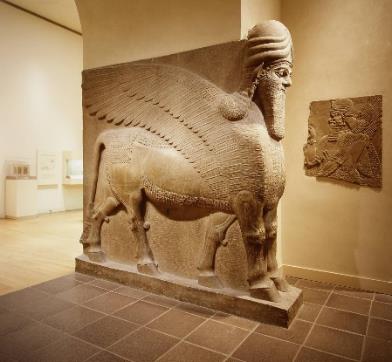 5. Az ógörög ábrázolásokon láthatók a következő lények, írd le, melyiket hogy hívják!A.   B.  C. 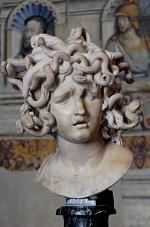 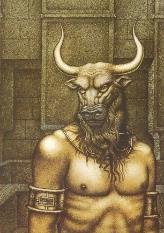 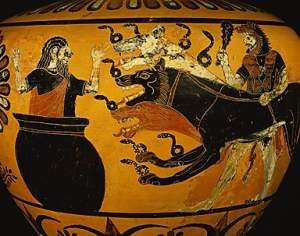 Milyen lényt győzött le Herkules?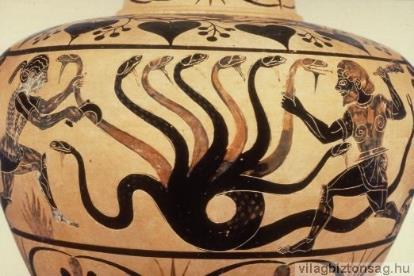 7. Hogyan születhetnek és nőhetnek óriássá a sárkányok? 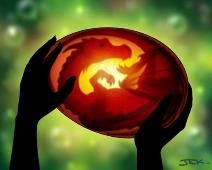 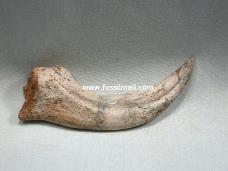 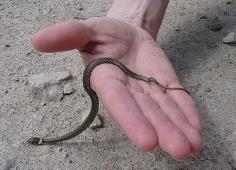 8. Jellemezd a különböző népek sárkányait!A. Milyen a kelta,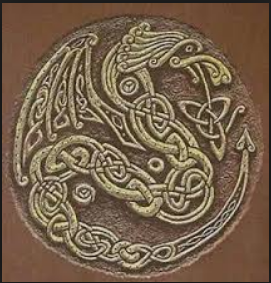 B. az azték sárkány?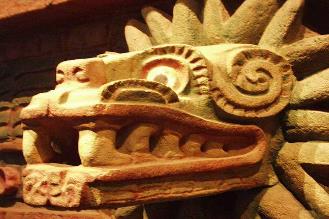 C.  Hogyan hívják a hinduk és malájok sárkányféléjét?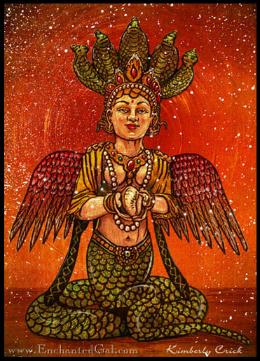 9. Milyen a kínai sárkányok	A. szarva,
	B. feje,
	C. szeme,
	D. nyaka,
	E. hasa,
	É. pikkelyei
	F. karmai,
	G. mancsai,
	H. fülei?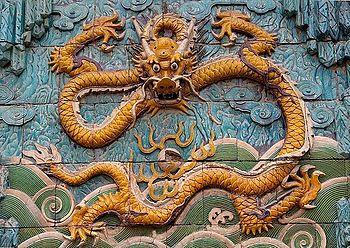 10. Mekkora és hol található Kínában a legnagyobb sárkányábrázolás? 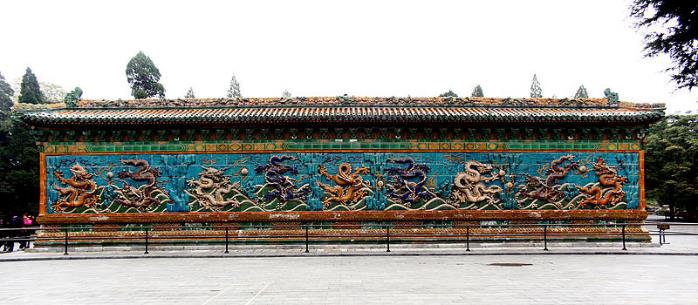 11. A keresztény művészetben mit ábrázoltak sárkány alakban?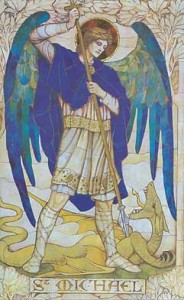 12. Kit ábrázol a festmény?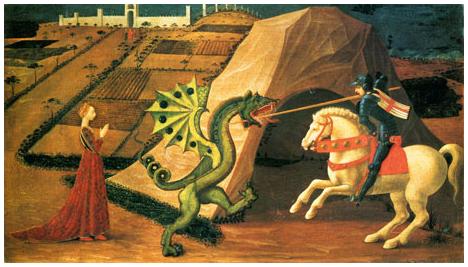 13. A Kolozsvári testvérek szobrán hogyan ábrázolják a sárkányt?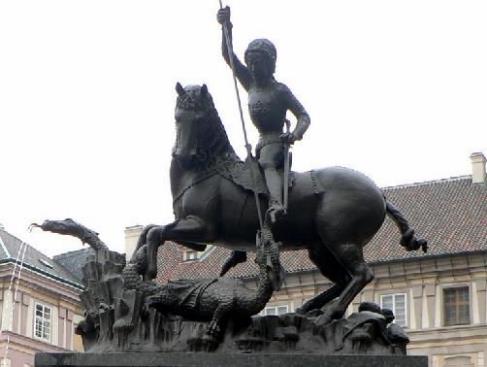 14. Milyen eredetű a sárkány szavunk?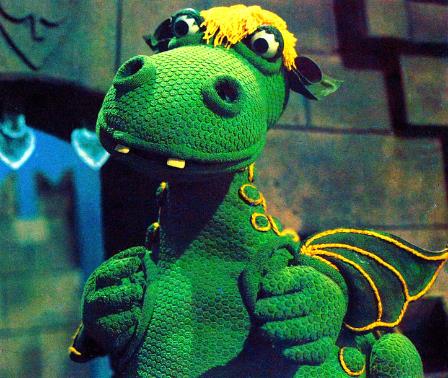 15. Milyen sárkányokat ismerünk a magyar népmesékből és hiedelemvilágból?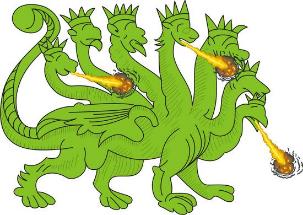 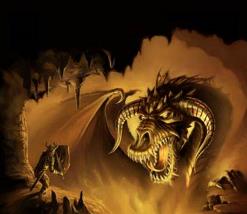 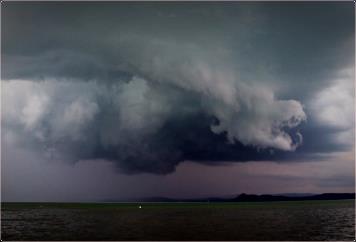 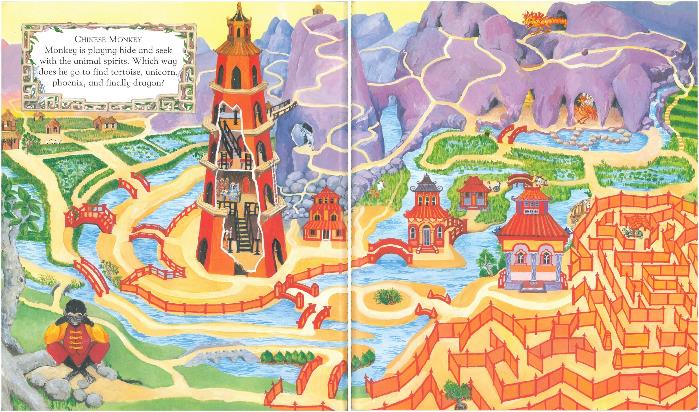 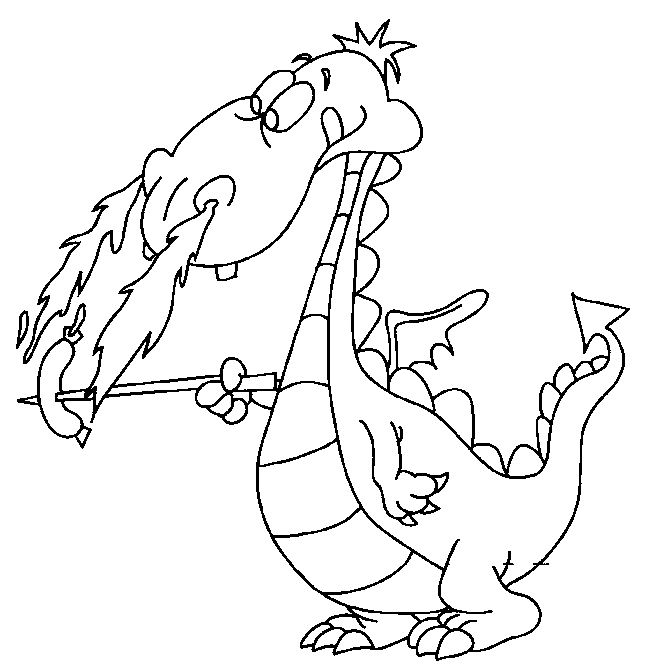 Sárkányos feladatlap 
Írjátok az olvasott kérdésekre a válaszokat a megfelelő helyre! Minden kérdést keressetek meg!……………………………………………………………………………………………………………………………….……………………………………………………………………………………………………………………………….………………………………………………………………………………………………………………………………………………………………………………………………………………………………………………………………A. ………………………………………………………………………….
B. ………………………………………………………………………….
C. …………………………………………………………………………………………………………………………………………………………………………………………………………A. …………………………………………………………………………………
B. …………………………………………………………………………………
C. …………………………………………………………………………………A. …………………………………………………………………………………
B. …………………………………………………………………………………
C. …………………………………………………………………………………A. …………………………………….

B. …………………………………….

C. …………………………………….

D. …………………………………….

E. …………………………………….

É. …………………………………….

F. …………………………….………

G. …………………………………..

H. …………………………………..
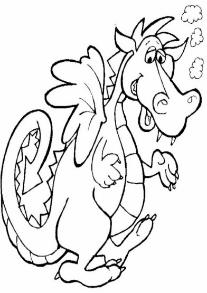  …………………………………………………………………………………………………………………….….. ………………………………………………………………………………………………………………………… ……………………………………………………………………………………………………………………….. A. …………………………………………..
B. ……………………………………………
C. …………………………………………... ……………………………………………………………………………………………………………………….….. A. ………………………………………………………..
B. …………………………………………………………
C. …………………………………………………………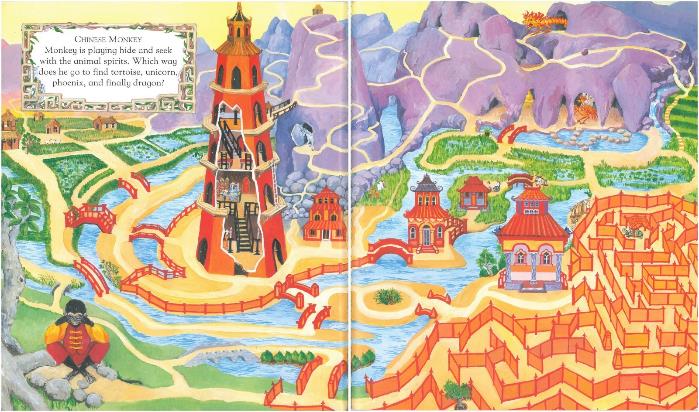 Sárkányok megoldásBestiáriumokÁllat- fenevadKimérákMezopotámiábanA. medúza
B. Minotaurusz
C. Kerberoszlernai hidratojásból, sárkányfogból, apró kígyókbólA. SzárnyasB. Tollas
C. Naga  A. szarva-  szarvas agancs
	B. feje- teve
	C. szeme- démon
	D. nyaka- kígyó
	E. hasa- kagyló
	É. pikkelyei- hal
	F. karmai- sas
	G. mancsai- tigris
	H. fülei- bivaly 3,5X 20 méteres, a pekingi tiltott városban a gonoszt Sárkányölő Szent György A. krokodiltestű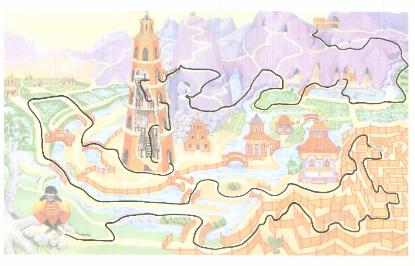 B. kígyófarkú
C. denevérszárnyú Ótörök A. hétfejű
B. emberevő
C. felhősárkányKépek forrása:http://www.irodalmijelen.hu/hirek/sarkanyok-mindig-lesznek  http://fantasyart.blog.hu/2009/02/17/minotaurusz https://es.wikipedia.org/wiki/Medusa_%28mitolog%C3%ADa%29  http://tudorindam.blogspot.hu/2014/01/mezopotamia-muveszete.html http://vilagbiztonsag.hu/keptar/thumbnails.php?album=510 http://www.kutyabarat.hu/hirek/1155/a_kutya_szerepe_a_gorog_mitologiaban https://hu.wikipedia.org/wiki/K%C3%ADnai_s%C3%A1rk%C3%A1ny https://hu.wikipedia.org/wiki/K%C3%ADnai_s%C3%A1rk%C3%A1ny  http://fenyportal.hu/regota-jarkalnak-koztunk-kimerak/ http://www.tapeciarnia.pl/139165_wilkolak_bestia_wscieklosc_obraz http://www.fossilmall.com/EDCOPE_Enterprises/Dinosaur_and_Reptile/dino4/Dinosaur-4b.htm http://tuzviraga.blogger.hu/2012/09/16/a-tollaskigyo-utjan-2012 http://ebredezok.hu/2014/09/szimbolumok-kelta-sarkany/ http://www.haziallat.hu/terrarium/hullo-fajok/hazikedvenc-vizisiklo/4475/ https://hu.wikipedia.org/wiki/K%C3%ADnai_s%C3%A1rk%C3%A1ny http://tilinko.hu/mozaik/mikolai/szent-mihaly-unnepe/ http://torontalcserkeszkorzet.com/sarkanyolo_szent_gyorgy.htm http://www.rajzfilmjatekok.hu/susu-a-sarkany-jatekok http://tudasbazis.sulinet.hu/hu/magyar-nyelv-es-irodalom/irodalom/irodalom-5-osztaly/az-egigero-paszuly/mese-az-egigero-paszulyrol http://www.hotdog.hu/titkokesrejtelyek/legendas-lenyek/mitikus-lenyek-a-magyar-neprajzban-sarkanyok http://www.orszagalbum.hu/sarkany-a-balaton-felett-_p_75875 